МИНИСТЕРСТВО ПРОСВЕЩЕНИЯ РОССИЙСКОЙ ФЕДЕРАЦИИ‌Департамент образования и науки Тюменской области ‌‌ 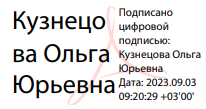 ‌Управление образования Вагайского муниципального района‌​МАОУ Шишкинская СОШ‌РАБОЧАЯ ПРОГРАММА Элективного курса «Основы функциональной грамотности. Естественнонаучная грамотность»для обучающихся 5 класса ​с. Птицкое‌ 2023‌​ПЛАНИРУЕМЫЕ РЕЗУЛЬТАТЫ ВНЕУРОЧНОЙ ДЕЯТЕЛЬНОСТИЛичностные результаты: - обучающийся объясняет гражданскую позицию в конкретных ситуациях общественной жизни на основе естественнонаучных знаний с позиции норм морали и общечеловеческих ценностей.Метапредметные результаты: - уровень понимания и применения. - обучающийся	объясняет	и	описывает  естественно-научныеявления на основе имеющихся научных знаний.- обучающиеся учатся находить и извлекать информацию различного предметного содержания из текстов, схем, рисунков, таблиц, диаграмм, представленных как на бумажных, так и электронных носителях. Используются тексты различные по оформлению, стилистике, форме. Информация представлена в различном контексте (семья, дом, друзья, природа, учеба, работа и производство, общество и др.); -распознает и исследует личные, местные, национальные, глобальные естественнонаучные проблемы в различном контексте; - извлекает информацию о естественнонаучных явлениях в различном контексте .СОДЕРЖАНИЕ ВНЕУРОЧНОЙ ДЕЯТЕЛЬНОСТИЗвуковые явления (8 часов) Звуковые явления. Звуки живой и неживой природы. Слышимые и неслышимые звуки. Устройство динамика. Современные акустические системы. Шум и его воздействие на человекаСтроение вещества (10 часов)Движение и взаимодействие частиц. Признаки химических реакций. Природные индикаторы. Вода. Уникальность воды. Углекислый газ в природе и его значение.Земля и земная кора. (7 часов)Минералы Земля, внутреннее строение Земли. Знакомство с минералами, горной породой и рудой. Атмосфера ЗемлиЖивая природа.  (9 часов)Уникальность планеты Земля. Условия для существования жизни на Земле. Свойства живых организмовТепловые явления. (4 часа)Тепловые явления. Тепловое расширение тел. Использование явления теплового расширения тел для измерения температуры. Плавление и отвердевание. Испарение и конденсация. Кипение.Земля, Солнечная система и Вселенная. (6 часов)Представление о Вселенной. Модель Вселенной. Модель Солнечной системы.ТЕМАТИЧЕСКОЕ ПЛАНИРОВАНИЕКАЛЕНДАРНО-ТЕМАТИЧЕСКОЕ ПЛАНИРОВАНИЕвнеурочной деятельности«Развитие естественнонаучной грамотности»РАССМОТРЕНОна педагогическом совете________________________ [укажите ФИО]протокол № 1 от «30» 08   2023 г.СОГЛАСОВАНОс заместителем директора по УВР________________________ Кроо В.С.протокол № 1 от «30» 08   2023 г.УТВЕРЖДЕНОИ.О. директора школы________________________ Карелин М.А.Приказ № 55-од от «30» 08   2023 г.СодержаниеФорма организацииВид деятельностиЗвуковые явленияБеседа, демонстрация записей звуков. Наблюдение физических явлений.исследовательскаяСтроение веществаПрезентация. Наблюдение физических явлений.учебный экспериментЗемля и земная кора. МинералыРабота с коллекциями минералов и горных пород. Посещение минералогической экспозицииигровая, познавательнаяЖивая природаБеседа. Презентация.Тестированиеигровая, исследовательскаяТепловые явленияПрезентация. Учебный эксперимент. Наблюдение физических явлений.Проектная работа.игровая, проектная, познавательная ,исследовательскаяЗемля, Солнечная система и ВселеннаяОбсуждение.Исследование. Проектная работа.игровая, проектная, познавательная№ п/пНазвание раздела, темыКоличество часовЭОР, ЦОРПримечание1.Звуковые явления 4https://foxford.ru/https://statgrad.org/https://www.youtube.com/redirecthttps://resh.edu.ru/https://infourok.ru/https://videotutor-rusyaz.ru/https://www.yaklass.ru/2.Строение вещества6https://foxford.ru/https://statgrad.org/https://www.youtube.com/redirecthttps://resh.edu.ru/https://infourok.ru/https://videotutor-rusyaz.ru/https://www.yaklass.ru/3.Земля и земная кора. Минералы4https://foxford.ru/https://statgrad.org/https://www.youtube.com/redirecthttps://resh.edu.ru/https://infourok.ru/https://videotutor-rusyaz.ru/https://www.yaklass.ru/4.Живая природа10https://foxford.ru/https://statgrad.org/https://www.youtube.com/redirecthttps://resh.edu.ru/https://infourok.ru/https://videotutor-rusyaz.ru/https://www.yaklass.ru/5.Тепловые явления4https://foxford.ru/https://statgrad.org/https://www.youtube.com/redirecthttps://resh.edu.ru/https://infourok.ru/https://videotutor-rusyaz.ru/https://www.yaklass.ru/6.Земля, Солнечная система и Вселенная6https://foxford.ru/https://statgrad.org/https://www.youtube.com/redirecthttps://resh.edu.ru/https://infourok.ru/https://videotutor-rusyaz.ru/https://www.yaklass.ru/Общее количество часовОбщее количество часов34№ занятияДата(неделя)Дата(неделя)Тема занятияПримечание№ занятияпланфактТема занятияПримечание1-2.Звуковые явления. Звуки живой и неживой природы. Слышимые и неслышимые звуки.3-4.Устройство динамика. Современные акустические системы. Шум и его воздействие на человека.5-6.Движение и взаимодействие частиц. Признаки химических реакций. Природные индикаторы.7-8.Вода. Уникальность воды.9-10.Углекислый газ в природе и его значение.11-12.Земля, внутреннее строение Земли. Знакомство с минералами, горной породой и рудой.13-14.Атмосфера Земли.15-16Уникальность планеты Земля. Условия для существования жизни на Земле. Свойства живых организмов.17-18Царства живой природы19-20Царства живой природы21-22Использование различных методов решения при выполнении заданий23-24Практикум. Комбинированный метод решения задач25-26Тепловые явления. Тепловое расширение тел. Использование явления теплового расширения тел для измерения температуры27-28Плавление и отвердевание. Испарение и конденсация. Кипение. 29-30Представление о Вселенной. Модель Вселенной31-32Модель солнечной системы. 33-34Подведение итогов. Результативность выполнения программы за учебный год.